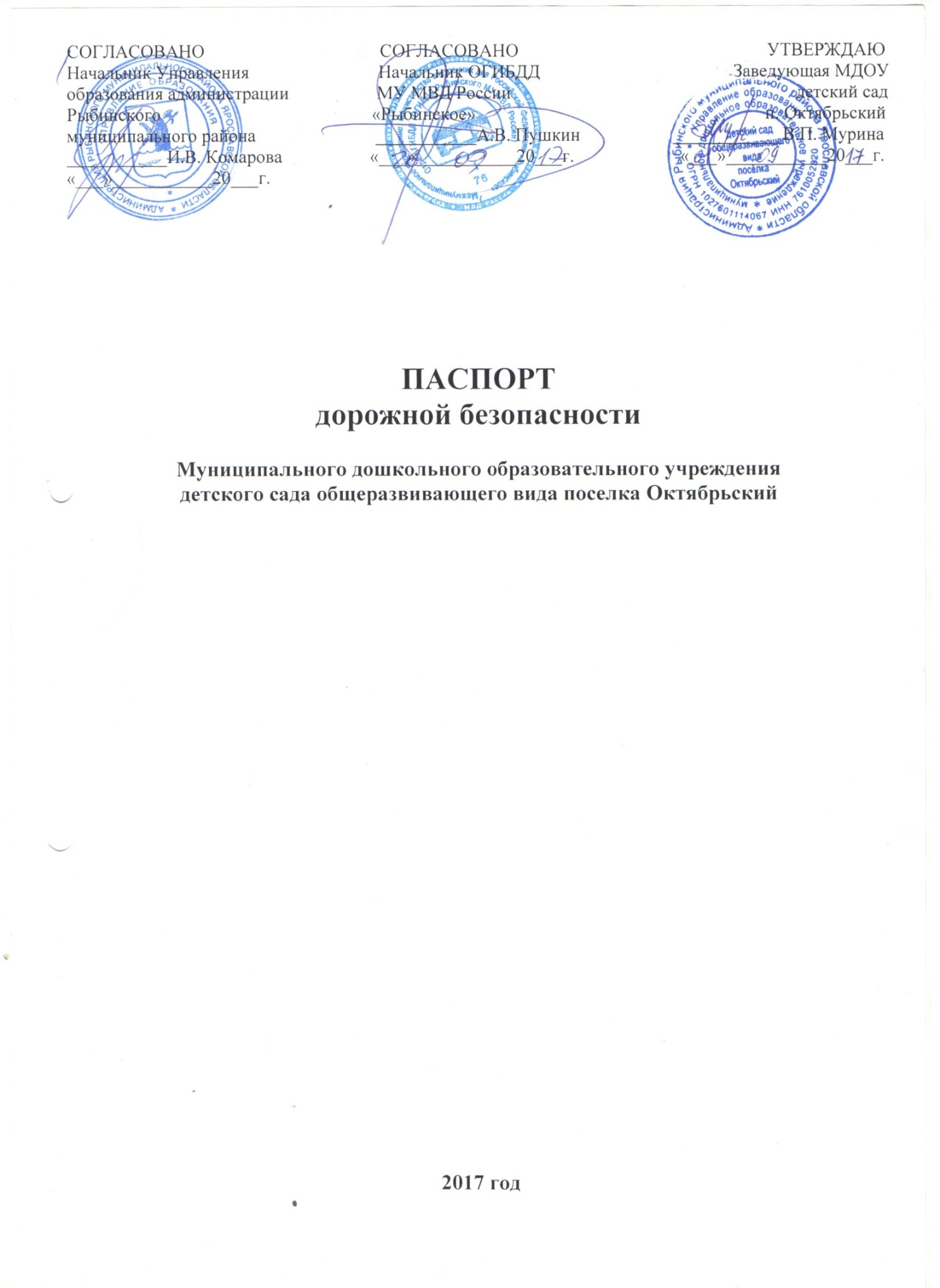 2017 годОбщие сведения Муниципальное дошкольное образовательное учреждение детский сад общеразвивающего вида поселка Октябрьский.Тип ДОУ:  дошкольное образовательное учреждение – бюджетное учреждение.Юридический адрес ДОУ: 152961, Ярославская область, Рыбинский район, п. Октябрьский, д. 11а.Фактический адрес ДОУ: 152961, Ярославская область, Рыбинский район, п. Октябрьский,  д. 11а.Руководитель  ДОУ:заведующая - Мурина Валентина Павловна     Тел. 8(4855) 25-63-04; 8-905-137-71-07 	 Адрес электронной почты: detsad_oktybrskij@mail.ruОтветственные сотрудники муниципального органа  управления образованием: гл. специалист Управления образования                       Бобков М.Ю.                                                                     (должность)                                                                                               (ФИО)                                                    (4855) 222-047                                                                                             (телефон)Ответственные ототдела ГИБДД МР:     _______________________                                     Векшин А.А.                                                                                        (должность)                                                                                                     (ФИО)                                                                                                                                                                     Ответственные педагоги за мероприятия по профилактике детского травматизма:   старший воспитатель              Евсеева Светлана Геннадьевна            8-920-120-83-15педагоги дошкольников  в группах  детей в возрасте от 1,5 до 7 лет                                                                                                                                                                                        Количество воспитанников: 140 детейНаличие уголка по БДД:   имеются в 5 дошкольных группахНаличие автогородка (площадки) по БДД:  отсутствуетРежим работы  ДОУ:  Понедельник-пятница - 7:00 – 19:00Время занятий в ДОУ: 9:00 – 12:00Досуги и  тематические праздники по плану: 16:00 – 18:00Телефоны оперативных служб:Служба спасения – 01,112;Единая дежурно-диспетчерская служба администрации Рыбинского муниципального района – 28-01-91;Пожарная часть г. Рыбинск – (4855) 28-18-16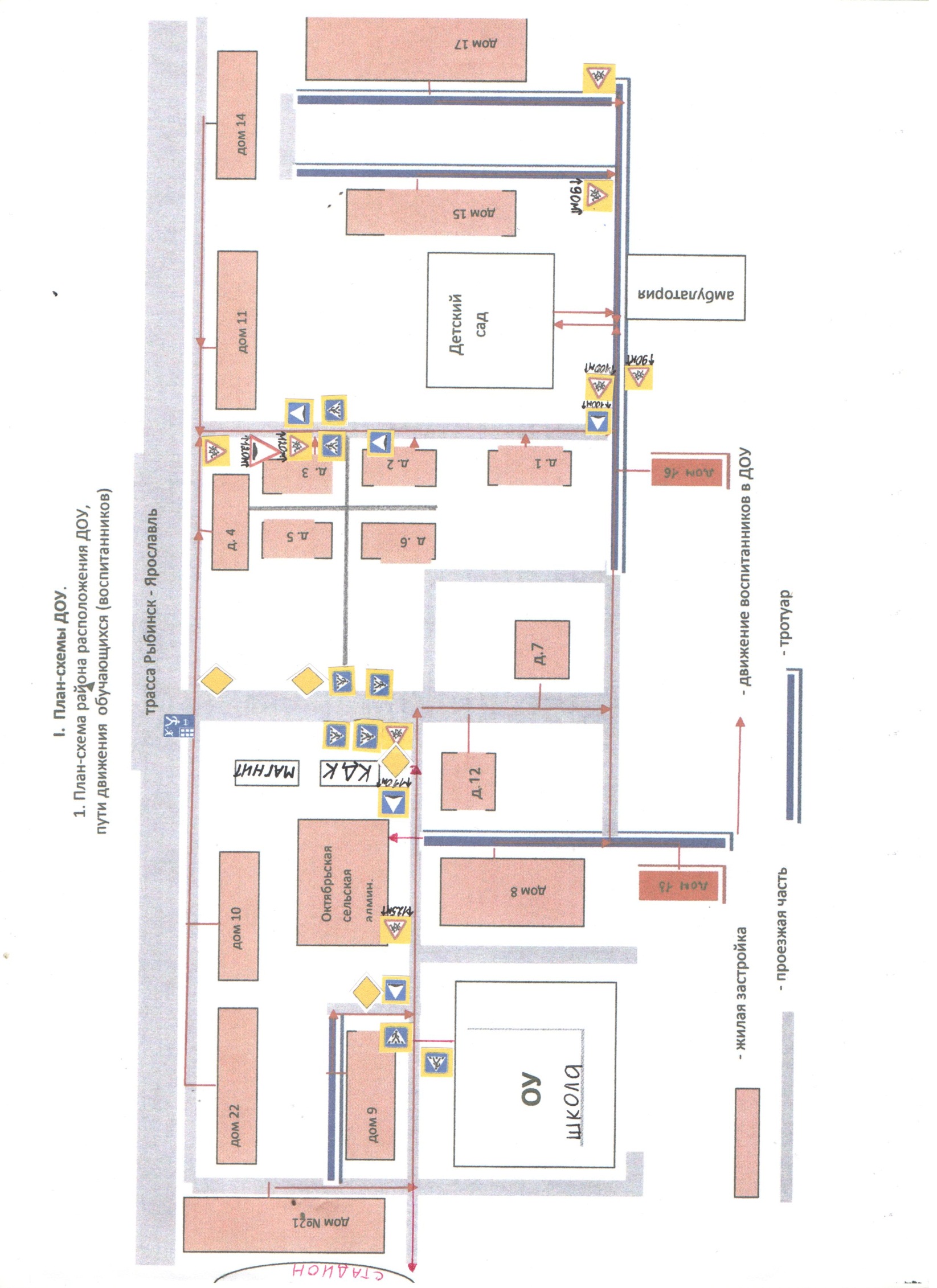 Пути движения транспортных средств к местам разгрузки/погрузки и рекомендуемые пути передвижения обучающихся (воспитанников)  по территории образовательного учреждения                                -  въезд, выезд транспортных средств	- место погрузки, разгрузки	-  движение детей на территории ДОУ